АДМИНИСТРАЦИЯДУБОВООВРАЖНОГО СЕЛЬСКОГО ПОСЕЛЕНИЯСВЕТЛОЯРСКОГО МУНИЦИПАЛЬНОГО РАЙОНА ВОЛГОГРАДСКОЙ ОБЛАСТИПОСТАНОВЛЕНИЕот 10.08.2011 г	65Об утверждении Положения о кадровом резерве муниципальной службы в Дубовоовражном сельском поселении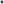 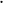 В соответствии со статьей 33 Федерального закона от 2 марта 2007 года № 25-ФЗ «О муниципальной службе в Российской Федерации» и Уставом Дубовоовражного сельского поселения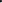 	1. Утвердить прилагаемое Положение о кадровом резерве муниципальной службы в Дубовоовражном сельском поселении.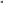 2. Специалисту по работе	с кадрами администрации Дубовоовражного сельского поселения привести содержание работы по созданию кадрового резерва Дубовоовражного сельского поселения в соответствие с требованиями настоящего положения.З. Обнародовать данное постановление в установленном порядке.	4. Контроль за исполнением постановления оставляю за собой.	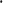 Глава администрацииДубовоовражного сельского поселения           Т.П. Гуторова УтвержденоПостановлением администрацииДубовоовражного сельского поселения от 10.08.2011 г. № 65ПОЛОЖЕНИЕо кадровом резерве муниципальной службы в Дубовоовражном сельском поселении 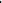 Настоящее Положение разработано в соответствии со статьей 33 Федерального закона от 2 марта 2007 года № 25 — ФЗ «О муниципальной службе в Российской Федерации» и Уставом Дубовоовражного сельского поселения и устанавливает порядок формирования кадрового резерва (далее резерв) для замещения вакантных должностеЙ. муниципальной службы в Дубовоовражном сельском поселении (далее — поселение) и правила работы с ним.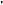 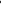 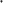 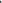 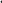 Для замещения вакантных должностей муниципальной службы формируются:кадровый резерв администрации поселения, - муниципальный кадровый резерв поселения.З. Кадровый резерв формируется для замещения:вакантной должности муниципальной службы в администрации поселения;вакантной должности муниципальной службы в другом органе местного самоуправления поселения.На основе кадрового резерва органов местного самоуправленияработе с кадрами администрации поселения формируется сводный кадровый резерв поселения.Включение муниципального служащего (гражданина) в кадровый резерв осуществляется на основании:решений конкурсной комиссии, создаваемой в администрации поселения (муниципальных органах) для проведения конкурсов на замещение вакантных должностей муниципальной службы•конкурсов на включение в кадровый резерв;решений аттестационной комиссии;предложений непосредственного руководителя муниципального служащего.Включение муниципального служащего (гражданина) в кадровый резерв и сводный кадровый резерв оформляется распоряжением администрации поселения. Запись о включении муниципального служащего в кадровый резерв вносится в его личное дело.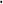 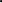 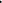 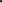 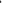 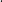 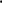 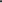 Работа по формированию кадрового резерва, в том числе  оформление в виде электронной базы данных списков муниципальных служащих (граждан), включенных в кадровый резерв, и ее• своевременная актуализация, ведется постоянно.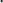 Специалист по работе с кадрами в целях формирования сводного кадрового резерва поселения в двухнедельный срок с момента принятия решения корректирует списки муниципальных служащих (граждан),. включенных в кадровый резерв ИЛИ исключенных из него, (в том числе в электронном виде по форме согласно приложению к настоящему Положению), а также готовит копии распоряжений (решений) о зачислении в кадровый резерв (об исключении из кадрового резерва), копии анкет установленного образца для включения в личные дела.Муниципальный служащий исключается из кадрового резерва в случае: назначения на должность муниципальной службы в порядке должностного роста;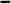 неудовлетворительного результата аттестации;совершения дисциплинарного проступка, за который к муниципальному служащему применено дисциплинарное взыскание, предусмотренное пунктом З статьи 27 Федерального закона от 2 марта 2007 года № 25 — ФЗ «О муниципальной службе Российской Федерации».повторного отказа от предложений для замещения вышестоящей вакантной должности муниципальной службы;подачи личного заявления;увольнения с муниципальной службы.10. Гражданин исключается из кадрового резерва в случае:назначения на должность муниципальной службы;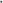 повторного отказа от предложенной для замещения вакантной должности муниципальной службы;подачи личного заявления.Исключение из кадрового резерва оформляется распоряжением представителя нанимателя с указанием одного из оснований. перечисленных в пунктах 9 и 10 настоящего Положения, и влечет за собой исключение из сводного кадрового резерва поселения.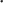 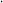 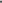 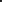 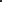 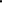 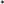 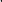 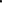 Нахождение муниципального служащего (гражданина) в  кадровом резерве не может превышать пяти лет. По истечении этого срока муниципальный служащий (гражданин) считается не состоящим в кадровом резерве и исключается из списков.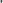 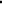 В целях повышения эффективности работы с кадровым резервом осуществляется профессиональная переподготовка, повышение квалификации и стажировка муниципальных служащих, включенных в кадровый резерв.Включение муниципального служащего в кадровый резерв является основанием для направления муниципального служащего на профессиональную переподготовку, повышение квалификации или стажировку.Координация подготовки муниципальных служащих, состоящих в кадровом резерве, осуществляется специалистом по работе с кадрами администрации поселения.Приложениек Положению о кадровом резерве муниципальной службы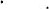 в Дубовоовражном сельском поселенииКАДРОВЫЙ РЕЗЕРВ Дубовоовражного сельского поселения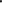 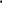 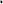 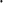 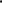 Глава Дубовоовражного сельского поселения    Т.И.ГутороваСВЕДЕНИЯО кадровом резерве муниципальных служащих по состоянию на 01.04.2013 г.На основании постановление № 65 от 10.08.201 г.Об утверждении Положения о кадровом резерве муниципальной службы в Дубовоовражном сельском поселении.Глава Дубовоовражного сельского поселения 	Т.П. Гуторова СВЕДЕНИЯО кадровом резерве муниципальных служащих по состоянию на 26.09.2014 г.На основании постановление № 65 от 10.08.2011 г.Об утверждении Положения о кадровом резерве муниципальной службы в Дубовоовражном сельском поселении.Глава Дубовоовражного сельского поселения	Т.И.Гуторовап/пФ.И.О.Число,месяц,годрожденияОбразование(наименованиеучебногозаведения, годего окончания, квалификация;наличие ученойстепени, ученого звания)Местоработы, должностьОснованиедля зачисленияв резерв (дата и № протоколазаседанияконкурснойили аттестационнойкомиссии;дата и №приказа озачислении врезервОснованиедля исключенияиз резерва(дата, протоколазаседанияаттестационной комиссии;дата и лг2приказа оназначениина должность№ пл Наименование органа местнол»самоуравления в кадровом резерве которого состоит муниципальный служащий(гражданин)Фамилия Имя муниципальго служащего гражданинаПредполагаемая к замещению категория и группа должностей мунипальной службыПредполагаемые к замещению должности мунипальной службыДата включения в кадровый резерв3	456Дубовоовражное сельское поселениеПахомоваИринаНиколаевнастаршая группа должностейГлавный специалист 05.02.20132.ГутороваЕленаНиколаевнастаршая группа должностейГлавный специалист3.КазаковаДарьяСергеевнастаршая группа должностейВедущий специалист4.МакароваМарияВикторовнастаршая группа должностейВедущий специалист№Наименование органа местного самоуправления в кадровом резерве которого состоит муниципальный служащий,(гражданин) ФИО (муниципального служащего гражданина)Предполагаемая к замещению категория и группа должностей муниципальной службыПредполагаемые к замещению должности муниципальной службыДата включения в кадровый резерв Дубовоовражное сельское поселениеПахомова Ирина НиколаевнаСтаршая группа должностейГлавный специалист05.02.2013Зубова Людмила ВениаминовнаСтаршая группа должностейГлавный специалист26.09.2014Гуторова Елена НиколаевнаСтаршая группа должностейГлавный специалист05.02.2013Казакова Дарья СергеевнаСтаршая группа должностейВедущий специалист05.02.2013Макарова Мария ВикторовнаСтаршая группа должностейВедущий специалист05.02.2013Тюсова Наталья НиколаевнаСтаршая группа должностейВедущий специалист26.09.2014